РЕШЕНИЕРассмотрев проект решения о внесении изменений в Решение Городской Думы Петропавловск-Камчатского городского округа от 27.12.2013 № 173-нд «О бюджетном устройстве и бюджетном процессе в Петропавловск-Камчатском городском округе», внесенный Главой администрации Петропавловск-Камчатского городского округа Панченко Е.А., в соответствии со статьей 28 Устава Петропавловск-Камчатского городского округа, Городская Дума Петропавловск-Камчатского городского округа РЕШИЛА:Принять Решение о внесении изменений в Решение Городской Думы Петропавловск-Камчатского городского округа от 27.12.2013 № 173-нд
«О бюджетном устройстве и бюджетном процессе в Петропавловск-Камчатском городском округе».Направить принятое Решение Главе Петропавловск-Камчатского городского округа для подписания и обнародования.РЕШЕНИЕот 23.12.2014 № 281-ндО внесении изменений в Решение Городской Думы Петропавловск-Камчатского городского округа от 27.12.2013 № 173-нд «О бюджетном устройстве и бюджетном процессе в Петропавловск-Камчатском 	городском округе»Принято Городской Думой Петропавловск-Камчатского городского округа(решение от 17.12.2014 № 620-р)Статью 4 изложить в следующей редакции:«Статья 4. Основные этапы бюджетного процесса в Петропавловск-Камчатском городском округеБюджетный процесс в Петропавловск-Камчатском городском округе включает следующие этапы:- прогнозирование социально-экономического развития Петропавловск-Камчатского городского округа на период не менее трех лет и на долгосрочный период;- составление и утверждение бюджетного прогноза (изменения бюджетного прогноза) Петропавловск-Камчатского городского округа (далее - бюджетный прогноз городского округа) на долгосрочный период (в срок, не превышающий двух месяцев со дня официального опубликования решения о бюджете городского округа); - определение и утверждение (до 10 октября текущего года) основных направлений бюджетной политики Петропавловск-Камчатского городского округа (далее - основные направления бюджетной политики городского округа) и основных направлений налоговой политики Петропавловск-Камчатского городского округа (далее - основные направления налоговой политики городского округа) на очередной финансовый год и плановый период;- составление (до 15 ноября текущего года) проекта бюджета городского округа на очередной финансовый год и на плановый период или проекта бюджета городского округа на очередной финансовый год и среднесрочного финансового плана;- рассмотрение и утверждение (до конца текущего финансового года) бюджета городского округа;- исполнение бюджета городского округа;- составление, рассмотрение и утверждение (до 15 июля текущего года) отчета об исполнении бюджета городского округа за отчетный год;- осуществление (в течение текущего года) внешнего, внутреннего, предварительного и последующего муниципального финансового контроля.».2. В пункте 1 статьи 7 слова «Положением о публичных слушаниях в Петропавловск-Камчатском городском округе, утверждаемым решением Городской Думы» заменить словами «Решением Городской Думы о публичных слушаниях в Петропавловск-Камчатском городском округе».3. В статье 8: 1) пункт 3 изложить в следующей редакции:«3) утверждает порядок разработки и утверждения, период действия, а также требования к составу и содержанию бюджетного прогноза городского округа на долгосрочный период;»;2) пункт 4 изложить в следующей редакции:«4) утверждает бюджетный прогноз городского округа на долгосрочный период;».4. В статье 9:1) часть 1 дополнить пунктом 1.1 следующего содержания:«1.1) разрабатывает и представляет на утверждение в администрацию городского округа бюджетный прогноз городского округа на долгосрочный период;»;2) пункт 8 части 1 изложить в следующей редакции:«8) устанавливает порядок формирования и ведения перечня участников бюджетного процесса городского округа, а также юридических лиц, не являющихся участниками бюджетного процесса городского округа, определенных указанным порядком, ведет перечень участников бюджетного процесса городского округа, а также юридических лиц, не являющихся участниками бюджетного процесса городского округа, определенных указанным порядком;»;3) пункт 13 части 1 изложить в следующей редакции:«13) разрабатывает и представляет в администрацию городского округа основные направления бюджетной политики городского округа и основные направления налоговой политики городского округа на очередной финансовый год и плановый период;».5. Часть 2 статьи 15 изложить в следующей редакции:«2. Основные направления бюджетной политики городского округа и основные направления налоговой политики городского округа на очередной финансовый год и плановый период формируются в срок до 10 октября текущего года.».6. В статье 16:1) часть 2 изложить в следующей редакции:«2. Составление проекта бюджета городского округа основывается на:- положениях послания Президента Российской Федерации Федеральному Собранию Российской Федерации, определяющих бюджетную политику (требования к бюджетной политике) в Российской Федерации;- основных направлениях бюджетной политики и основных направлениях налоговой политики;- прогнозе социально-экономического развития городского округа;- бюджетном прогнозе (проекте бюджетного прогноза, проекте изменений бюджетного прогноза) на долгосрочный период;- муниципальных программах (проектах муниципальных программ, проектах изменений указанных программ).»;2) часть 7 изложить в следующей редакции:«7. Управление экономики администрации Петропавловск-Камчатского городского округа (далее - Управление экономики) в сроки, установленные порядком составления проекта бюджета городского округа, в порядке, установленном постановлением администрации городского округа, формирует и направляет в Бюджетную комиссию проект Перечня инвестиционных объектов Петропавловск-Камчатского городского округа на очередной финансовый год и плановый период с указанием главных распорядителей бюджетных средств и объемов финансирования.».7. Дополнить статьей 16.1 следующего содержания:«Статья 16.1 Долгосрочное бюджетное планирование1. Долгосрочное бюджетное планирование осуществляется путем формирования бюджетного прогноза городского округа на долгосрочный период в соответствии с требованиями статьи 170.1 Бюджетного кодекса Российской Федерации. 2. Бюджетный прогноз городского округа на долгосрочный период разрабатывается каждые три года на шесть и более лет на основе прогноза социально-экономического развития городского округа на соответствующий период.3. Порядок разработки и утверждения, период действия, а также требования к составу и содержанию бюджетного прогноза городского округа устанавливаются постановлением администрации городского округа.».8. Статью 17 дополнить частью 5 следующего содержания:«5. В целях формирования бюджетного прогноза городского округа на долгосрочный период в соответствии со статьей 16.1 настоящего Решения разрабатывается прогноз социально-экономического развития городского округа на долгосрочный период в порядке, установленном постановлением администрации городского округа.».9. В части 4 статьи 22 слова «, а также разрабатываемые одновременно с ним документы и материалы» исключить.10. В статье 23:1) пункт 1 части 2 изложить в следующей редакции:«1) основные направления бюджетной политики городского округа и основные направления налоговой политики городского округа на очередной финансовый год и плановый период;»;2) часть 2 дополнить пунктом 3.1 следующего содержания:«3.1) проект бюджетного прогноза городского округа на долгосрочный период;»;3) в пункте 9 части 2 после слов «паспорта муниципальных программ» дополнить словами «(проекты изменений в указанные паспорта)»;4) в пункте 1 части 4 слова «в первом и во втором чтениях» исключить.11. В абзаце втором статьи 24 слова «Положением о публичных слушаниях в Петропавловск-Камчатском городском округе, утверждаемым решением Городской Думы» заменить словами «Решением Городской Думы о публичных слушаниях в Петропавловск-Камчатском городском округе». 12. Часть 1 статьи 25 дополнить абзацем вторым следующего содержания:«По результатам экспертизы Контрольно-счетной палаты, правовой и антикоррупционной экспертизы аппарата Городской Думы, финансовый орган подготавливает и представляет в Городскую Думу таблицу поправок, не изменяющую основные параметры проекта бюджета.».13. В части 4 статьи 27 слова «17 календарных дней» заменить словами «15 календарных дней».14. В абзаце втором статьи 30 слова «Положением о публичных слушаниях в Петропавловск-Камчатском городском округе, утверждаемым решением Городской Думы» заменить словами «Решением Городской Думы о публичных слушаниях в Петропавловск-Камчатском городском округе».15. Настоящее Решение вступает в силу после дня его официального опубликования за исключением положений абзаца пятого пункта 1, пункта 3, подпунктов 1, 2 пункта 4, пункта 7, подпункта 2 пункта 10 настоящего Решения, вступающих в силу с 01.01.2015.16. Органам местного самоуправления городского округа в срок до 01.07.2015 привести муниципальные правовые акты и договоры, в соответствии с которыми уплачиваются платежи, являющиеся источниками неналоговых доходов бюджетов, в соответствие с пунктом 6 статьи 41 Бюджетного кодекса Российской Федерации.ГлаваПетропавловск-Камчатскогогородского округа                                                                                        К.Г. Слыщенко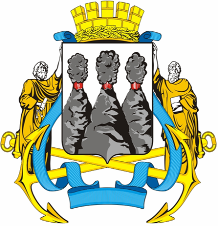 ГОРОДСКАЯ ДУМАПЕТРОПАВЛОВСК-КАМЧАТСКОГО ГОРОДСКОГО ОКРУГАот 17.12.2014 № 620-р23-я сессияг.Петропавловск-КамчатскийО принятии решения о внесении изменений в Решение Городской Думы Петропавловск-Камчатского городского округа от 27.12.2013 № 173-нд «О бюджетном устройстве и бюджетном процессе в Петропавловск-Камчатском городском округе»Глава Петропавловск-Камчатского городского округа, исполняющий полномочия председателя Городской ДумыК.Г. Слыщенко ГОРОДСКАЯ ДУМАПЕТРОПАВЛОВСК-КАМЧАТСКОГО ГОРОДСКОГО ОКРУГА